令和元年７月１日部会員各位鎌ケ谷市商工会工業部会部会長　高橋　章工業部会視察研修会のご案内「JAXA 筑波宇宙センター　＆　アサヒビール茨城工場　見学ツアー」今年は最先端の科学技術が終結した「JAXA 筑波宇宙センター」を訪問します。JAXA見学後は昼食、アサヒビール茨城工場の見学を計画しておりますので、部会員並びに従業員、ご家族の方も交え、多数のご参加をお待ちしております。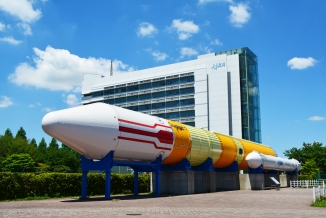 日　　時：令和元年9月11日（水）集　　合：午前7時45分　鎌ケ谷市商工会　　　　　※当日スケジュールは裏面をご覧ください。参 加 費：鎌ケ谷市商工会会員企業　￥2,000 　　　　　（各社2名まで。3名以降からはゲスト価格となります。）　　　　　ゲスト参加者　　　　　　￥3,000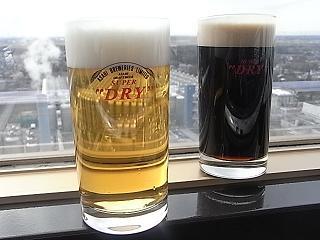 ※いずれもお食事代、入場料込定　　員：40名申込方法：裏面申込書をご記入のうえ、商工会へお申し込みください。（定員になり次第締め切りとさせていただきます。）※当日は写真付き本人確認書類が必要となります。（運転免許証やパスポートなど）　　お忘れの場合、JAXA見学にご参加いただけません。見学先施設の詳細は下記URLのパンフレット等をご参照ください。JAXA筑波宇宙センター　http://www.jaxa.jp/about/centers/tksc/index_j.htmlアサヒビール茨城工場　https://www.asahibeer.co.jp/brewery/ibaraki/当日スケジュール鎌ケ谷市商工会工業部会　TEL：047-443-5565　FAX：047-442-1493工業部会視察研修会　参加申込書事 業 所　　　　　　　　　 　　　T E L　　　　　　 　　　　住　　所　　　　　　　　　　　 　F A X　　　　　　 　　　　参加者名　　　　　　　　　　　　　　　　　　　　　　　　　8：00商工会出発7：45　商工会へ集合10：30～12：10JAXA筑波宇宙センター見学ビデオ上映や「きぼう」運用管制室、宇宙飛行士養成エリアの見学ができます。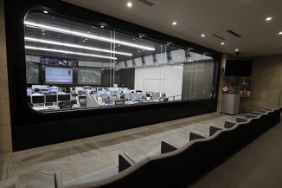 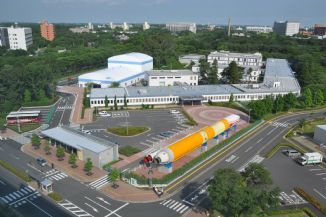 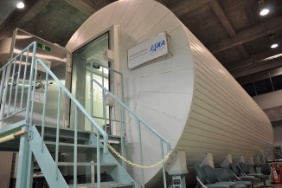 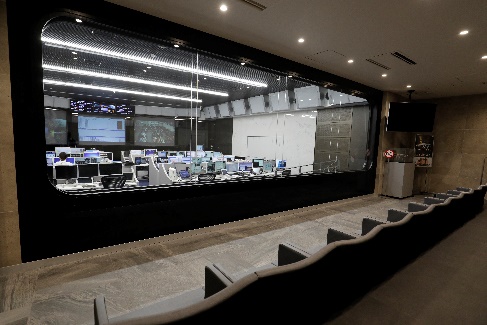 12：25～13：55昼　食昼食代は参加費に含まれます。14：45～16：45アサヒビール茨城工場 見学映像鑑賞→工場見学→試飲※見学後のご試飲では、工場できたてのビールやソフトドリンクがあります。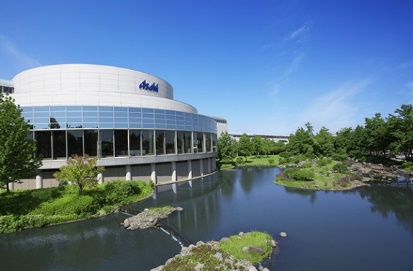 18：00商工会到着予定